Министерство образования и молодежной политики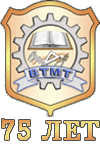 Свердловской областигосударственное автономное профессиональное образовательное учреждениеСвердловской области«Верхнетуринский механический техникум»ПАМЯТКА ДЛЯ РОДИТЕЛЕЙЗАКОН И НАРКОТИКИАДМИНИСТРАТИВНАЯ ОТВЕТСТВЕННОСТЬСт.6.9 КоАП РФ. За потребление наркотиков без назначения  врача.Ст. 6.8 КоАП РФ. Незаконный оборот наркотических  средств, психотропных веществ или их аналогов.Ст. 6.10 КоАП РФ. Вовлечение несовершеннолетнего в  употребление алкогольной и спиртосодержащей продукции,  новых потенциально опасных психоактивных веществ или  одурманивающих веществ.Ст. 20.22 КоАП РФ. Нахождение в состоянии опьянения несовершеннолетних в возрасте до шестнадцати лет, либо потребление (распитие) ими алкогольной и спиртосодержащей продукции, либо потребление ими наркотических средств или психотропных веществ без назначения врача, новых потенциально опасных психоактивных веществ или одурманивающих веществ - влечет наложение административного штрафа на родителей или иных законных представителей несовершеннолетних в размере от одной тысячи пятисот до двух тысяч рублей.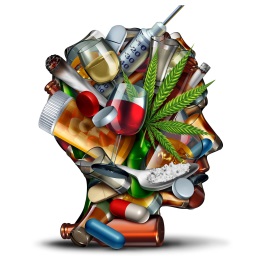  Ст. 6.10 КоАП РФ. При вовлечении несовершеннолетнего в употребление алкогольной и спиртосодержащей продукции, новых потенциально опасных психоактивных веществ или одурманивающих веществ.Ст. 6.13 КоАП РФ. Пропаганда либо незаконная реклама наркотических средств, психотропных веществ или их прекурсоров, растений, содержащих наркотические средства или психотропные вещества либо их прекурсоры, и их частей, содержащих наркотические средства или психотропные вещества либо их прекурсоры, а также новых потенциально опасных психоактивных веществ - влечет наложение административного штрафа на граждан в размере от четырех тысяч до пяти тысяч рублей с конфискацией рекламной продукции и оборудования, использованного для ее изготовления.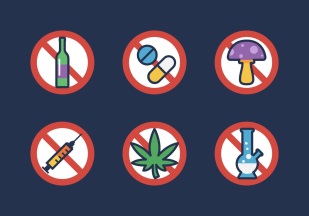 УГОЛОВНАЯ ОТВЕТСТВЕННОСТЬ Ст.228УКРФ. Незаконные приобретение, хранение, перевозка, изготовление, переработка без цели сбыта наркотических средств, психотропных веществ или их аналогов в значительном размере, а также незаконные приобретение, хранение, перевозка без цели сбыта растений, содержащих наркотические средства или психотропные вещества, либо их частей, содержащих наркотические средства или психотропные вещества, в значительном размере - наказываются штрафом в размере до сорока тысяч рублей или в размере заработной платы или иного дохода осужденного за период до трех месяцев, либо обязательными работами на срок до четырехсот восьмидесяти часов, либо исправительными работами на срок до двух лет, либо ограничением свободы на срок до трех лет, либо лишением свободы на тот же срок.Ст.230 УК РФ. Склонение к потреблению наркотических  средств, психотропных веществ  или их аналогов. Наказывается ограничением свободы на срок до трех лет, либо арестом на срок до шести месяцев, либо лишением свободы на срок до пяти лет.Ст.231  УК РФ. Незаконное культивирование в крупном размере растений, содержащих наркотические средства или психотропные вещества либо их прекурсоры, - наказывается штрафом в размере до трехсот тысяч рублей или в размере заработной платы или иного дохода осужденного за период до двух лет, либо обязательными работами на срок до четырехсот восьмидесяти часов, либо ограничением свободы на срок до двух лет, либо лишением свободы на тот же срок.Ст.232 УК РФ. Незаконная  выдача либо подделка или рецептов иных документов, дающих право на получение наркотических средств или психотропных веществ. Наказываются лишением свободы на срок до четырех лет.Все, кто располагают какой-либо информацией о точках, где торгуют опасным зельем, о конкретных наркодилерах, притонах, местах, возможного хранения криминального товара, иных противоправных деяниях, могут сообщить об этом в межмуниципальный отдел МВД России «Кушвинский», совершив анонимный звонок на сотовый телефон по номеру +7 982 626 69 64 или по круглосуточному «телефону доверия» ГУ МВД по Свердловской области: (343) 358-71-61, по линии «02».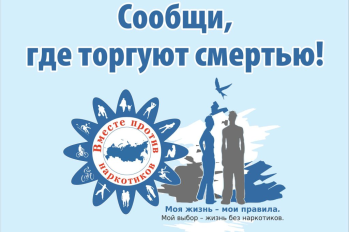 Так же можно получить консультации специалистов по вопросам профилактики, лечения и реабилитации наркозависимых лиц:«Телефон доверия» экстренной психологической помощи Министерства здравоохранения Свердловской области –8-800-300-11-00,«Горячая линия» Областной наркологической больницы –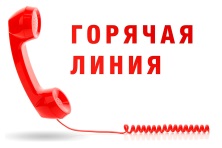 8-800-3333-118,«Телефон доверия» для детей и подростков – 8-800-2000-122.